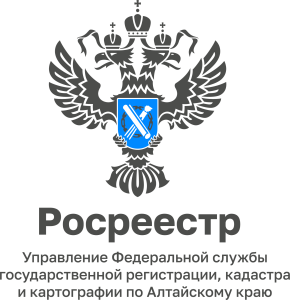 АНОНС10.11.2022«Прямая телефонная линия» с начальником отдела землеустройства и мониторинга земель, кадастровой оценки недвижимости, геодезии и картографииУправления Росреестра по Алтайскому краю 15 ноября  Алексей Сергеевич Горяйнов, начальник отдела землеустройства и мониторинга земель, кадастровой оценки недвижимости, геодезии и картографии Управления Росреестра по Алтайскому краю, ответит на вопросы граждан и представителей бизнеса, касающихся государственной кадастровой оценки недвижимости, а также выдачи информации из государственного фонда данных, полученных в результате проведения землеустройства.Ждем ваших звонков с 14.00 до 16.00 на номер 8 (3852) 29 17 72Об Управлении Росреестра по Алтайскому краюУправление Федеральной службы государственной регистрации, кадастра и картографии по Алтайскому краю (Управление Росреестра по Алтайскому краю) является территориальным органом Федеральной службы государственной регистрации, кадастра и картографии (Росреестр), осуществляющим функции по государственной регистрации прав на недвижимое имущество и сделок с ним, по оказанию государственных услуг в сфере осуществления государственного кадастрового учета недвижимого имущества, землеустройства, государственного мониторинга земель, государственной кадастровой оценке, геодезии и картографии. Выполняет функции по организации единой системы государственного кадастрового учета и государственной регистрации прав на недвижимое имущество, инфраструктуры пространственных данных РФ. Ведомство осуществляет федеральный государственный надзор в области геодезии и картографии, государственный земельный надзор, государственный надзор за деятельностью саморегулируемых организаций кадастровых инженеров, оценщиков и арбитражных управляющих. Подведомственное учреждение Управления - филиал ФГБУ «ФКП Росреестра» по Алтайскому краю. Руководитель Управления, главный регистратор Алтайского края - Юрий Викторович Калашников.Контакты для СМИПресс-служба Управления Росреестра по Алтайскому краюКорниенко Оксана Николаевна +7 (3852) 29 17 4422press_rosreestr@mail.ruwww.rosreestr.gov.ru656002, Барнаул, ул. Советская, д. 16